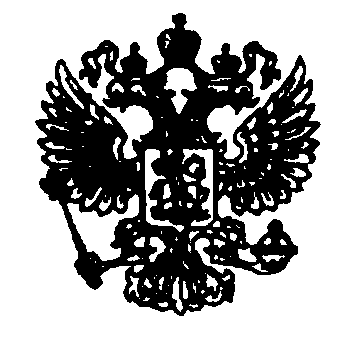 ФЕДЕРАЛЬНАЯ СЛУЖБА ПО НАДЗОРУ В СФЕРЕ ЗАЩИТЫ ПРАВ ПОТРЕБИТЕЛЕЙ И БЛАГОПОЛУЧИЯ ЧЕЛОВЕКАУПРАВЛЕНИЕ РОСПОТРЕБНАДЗОРА ПО ВОЛГОГРАДСКОЙ ОБЛАСТИ_____________________________________________________________________________________ПРИКАЗ  «10»  июля  2013г.                                                                     № 01/219                                                       ВолгоградО совершенствовании эпидемиологического надзора и профилактики ЛЗН на территории Волгоградской области   	Во исполнение  постановления Главного государственного врача Российской Федерации Г.Г. Онищенко от 14.04.2011г. №31 «О совершенствовании эпидемиологического надзора  и профилактике лихорадки Западного Нила», приказа  Федеральной службы по надзору в сфере защиты прав потребителей и благополучия человека  от 17.03.2008г. №88 «О мерах по совершенствованию мониторинга за возбудителями инфекционных и паразитарных болезней», приказа Федеральной службы по надзору в сфере защиты прав потребителей и благополучия человека от 18.04.2011г. № 385  «О совершенствовании эпидемиологического надзора и профилактике лихорадки Западного Нила в Российской Федерации», а также  в целях совершенствования эпидемиологического надзора и профилактики лихорадки Западного Нила (далее - ЛЗН) на территории Волгоградской областиПРИКАЗЫВАЮ:1.	Начальникам территориальных отделов, начальнику отдела надзора на транспорте и санитарной охраны территории Управления Роспотребнадзора по Волгоградской области:  1.1. В комплексные планы  по профилактике ЛЗН внести корректировки, заслушать на заседаниях санитарно-противоэпидемических комиссий (СПК)  заинтересованные службы и ведомства по вопросу готовности муниципальных районов и городских округов к эпидемическому сезону ЛЗН  в срок до 15.07.2013г.1.2. В период проведения летней оздоровительной кампании обеспечить контроль проведения дезинсекционных обработок территорий оздоровительных учреждений с дневным пребыванием детей в период каникул перед каждым заездом.1.3. Совместно с Министерством здравоохранения Волгоградской области и главными врачами лечебно – профилактических организаций (далее - ЛПО) Волгоградской области организовать мониторинговые исследования  лихорадящих больных, с явлениями менингита, менингоэнцефалита вирусной этиологии, острыми вирусными инфекциями неясной этиологии с укусами комаров в эпиданамнезе в летнее - осенний период, на наличие антител (антигена) к вирусу Западного Нила (далее - ВЗН), срок:  июль-октябрь 2013г.1.4. Совместно с Министерством здравоохранения Волгоградской области и главными врачами ЛПО Волгоградской области организовать обучение специалистов ЛПО по вопросам диагностики, лечения и профилактики ЛЗН в срок до 15.07.2013г.                            1.5. Организовать эпидемиологическое расследование очагов заболевания ЛЗН при получении информации из ФБУЗ «Центр гигиены и эпидемиологии в Волгоградской области» в соответствии с требованиями  приказа от 23.10.2005г. №751 «Об утверждении Временного регламента взаимодействия территориальных управлений Роспотребнадзора по субъектам Российской Федерации федеральных государственных учреждений здравоохранения – центров гигиены и эпидемиологии в Российской Федерации», при регистрации случаев заболевания.1.6. Информировать ЛПО Волгоградской области о правилах забора, транспортировки, оформления направлений на лабораторное исследование биоматериала и интерпретации  результатов лабораторных исследований,  в соответствии с требованиями приложений №1,2,3. 1.7.Обеспечить представление отчета о каждом случае заболевания ЛЗН в Федеральную службу по надзору в сфере защиты прав потребителей и благополучия человека  в соответствии с требованиями приложения №12 (приказ Федеральной службы по надзору в сфере защиты прав потребителей и благополучия человека от 06.03.2008г. № 84, таблица № 2, приложение № 5), в течение дня после получения информации о случае заболевания ЛЗН. 1.8.	Обеспечить в соответствии с Постановлением Главного государственного санитарного врача Российской Федерации Г.Г. Онищенко от 21.10.2010г. №133 «Об оптимизации противоэпидемической работы и утверждении формы акта эпидемиологического расследования очага инфекционной (паразитарной) болезни с установлением причинно-следственной связи» представление «Акта эпидемиологического расследования очага инфекционной (паразитарной) болезни с установлением причинно-следственной связи» (вместо окончательного донесения) –  в течение 10-ти дней после завершения комплекса санитарно-противоэпидемических (профилактических) мероприятий в очаге. 1.9. Активизировать разъяснительную работу с населением по профилактике инфекционных заболеваний, передающихся через укусы комаров, срок:  июль - октябрь -2013г.1.10.	Подготовить предписания главам муниципальных районов и городских округов о выполнении работ по дезинфекции, дезинсекции и дератизации на территориях и в помещениях, на которых имеются и сохраняются условия для возникновения или распространения инфекционных заболеваний, а также о  проведении дополнительных	 санитарно–противоэпидемических	 (профилактических) мероприятий по ЛЗН на 2014 год в срок до 01.11.2013г. 1.11. Провести оценку эффективности проводимых противоэпидемических (профилактических) мероприятий в эпидсезон 2013г. в срок до 01.11.2013г.2. Начальнику отдела надзора на транспорте и санитарной охраны территории Управления Роспотребнадзора по Волгоградской области:                                             2.1. Обеспечить взаимодействие с референс-центром по обмену информацией по ЛЗН в постоянном режиме.2.2. Организовать взаимодействие с Управлением Россельхознадзора по Ростовской и Волгоградской областям и Республике Калмыкия по вопросам мониторинга за ВЗН  у сельскохозяйственных животных (лошадей, свиней),   срок: июль – сентябрь 2013г.3. Начальникам территориальных отделов Управления Роспотребнадзора по Волгоградской области обеспечить представление отчётов в Управление Роспотребнадзора по Волгоградской области  в соответствии с требованиями приложений №4,5,8,6,7,8,9,10,11 – при регистрации заболевания ЛЗН, в соответствии с требованиями приложений  № 5,6,7 по пятницам в еженедельном режиме с 15.07.2013г., независимо от наличия очага заболевания.4.  Главному врачу ФБУЗ «Центр гигиены и эпидемиологии в Волгоградской области» А.Н. Чайке:  	4.1.Обеспечить проведение энтомологического обследования летних оздоровительных учреждений (до открытия и в период летнего оздоровительного сезона), туристических баз и мест массового отдыха населения, туристических маршрутов, рекреационных зон. Отчёт представлять в последний вторник каждого месяца.4.2.	 Усилить контроль организации и качества проведения дезинсекционных  (ларвицидных) и дератизационных обработок (с привлечением энтомологов) водных объектов и прилегающих к ним территории, жилых и не жилых помещений, особое внимание обратить на качество истребительных мероприятий в летних оздоровительных учреждениях, срок: июнь - сентябрь 2013г.4.3. Обеспечить  в лабораториях наличие зарегистрированных в установленном порядке диагностических систем для выявления антител (антигенов) к ВЗН, срок:  июль-декабрь 2013г.  	4.4. Принять меры по обучению специалистов энтомологических, зоологических групп по отбору и исследованию материала из окружающей среды на ВЗН специалистов вирусологических лабораторий по работе с материалом, подозрительным на заражение ЛЗН, в срок до 15.07.2013г.4.5. При проведении работ в лабораториях обеспечить соблюдение правил биологической безопасности.4.6. Обеспечить представление информации в Управление Роспотребнадзора по Волгоградской области  - при получении экстренных извещениях на больных и подозрительных на заболевание ЛЗН и еженедельно по пятницам в соответствии с требованиями приложений № 4,8,9,10,11. 	4.7. Обеспечить представление актов энтомологического обследования каждого очага ЛЗН  в течение 3-х дней после получения экстренного извещения.5. Контроль исполнения приказа возложить на заместителя руководителя Управления  Роспотребнадзора по Волгоградской области Т.П. Крючкову.Руководитель                                                                               А.В. Злепко   